BÁO CÁOKẾT QUẢ SXKD NĂM 2022 VÀ KẾ HOẠCH NĂM 2023Kính thưa Quý vị đại biểu và Quý vị cổ đông!	Năm 2022 là một năm có nhiều khó khăn và thử thách đối với Việt Nam nói chung và hoạt động sản xuất kinh doanh của Công ty nói riêng khi nền kinh tế toàn cầu gặp nhiều khó khăn, thách thức do những tác động tiêu cực từ đại dịch Covid -19 vẫn tiếp tục tiếp diễn trên toàn cầu, cuộc xung đột giữa Nga và Ukraina, lạm phát duy trì ở mức cao, nhất là ở châu Âu và Mỹ; xu hướng tăng lãi suất, thu hẹp chính sách tiền tệ, tài khóa ở nhiều quốc gia… tạo lực cản lớn đối với sự hồi phục kinh tế toàn cầu. Giá nhiều loại hàng hóa, nguyên, nhiên vật liệu… tăng đã tạo áp lực lớn đến chi phí sản xuất của các doanh nghiệp.Các yếu tố bất lợi trên đã đặt ra cho Công ty nhiều thách thức trong việc triển khai kế hoạch kinh doanh năm 2022. Bên cạnh nhiệm vụ tổ chức sản xuất kinh doanh đảm bảo hiệu quả, an toàn tuyệt đối trên tất cả các lĩnh vực thì phải tiếp tục ưu tiên tập trung nguồn lực để duy trì tốc độ tăng trưởng bền vững cũng như nâng cao hiệu quả công tác quản trị nội bộ làm tiền đề cho giai đoạn tiếp theo. Do vậy, trên cơ sở nhiệm vụ đã được Đại hội đồng cổ đông giao, ngay từ những ngày đầu năm Công ty đã bám sát diễn biến thị trường, chính sách vĩ mô của Nhà nước, tích cực thực hiện đồng bộ, quyết liệt các giải pháp đề ra đối với từng lĩnh vực kinh doanh. Với sự cố gắng nỗ lực hết mình của toàn thể người lao động, sự quyết tâm của đội ngũ Ban Tổng giám đốc, sự chỉ đạo đồng hành của Hội đồng quản trị cùng sự ủng hộ của Tập đoàn Xăng dầu Việt Nam, Tổng công ty vận tải thủy Petrolimex, năm 2022 Công ty vẫn hoàn thành vượt mức hầu hết các chỉ tiêu kế hoạch kinh doanh Đại hội đồng cổ đông giao.I. Kết quả hoạt động SXKD năm 20221. Kết quả kinh doanh hợp nhất*Về sản lượng và doanh thu: Với việc nhận định, bám sát và đánh giá đúng tình hình thị trường vận tải thế giới và trong nước, Công ty đã thực hiện nhiều giải pháp như đảm bảo tối đa ngày tàu tốt, linh hoạt trong công tác điều hành, phối hợp tốt với Tập đoàn, Tổng công ty vận tải thủy Petrolimex trong công tác điều động hàng hóa nên tổng sản lượng vận tải năm 2022 đạt 1.357 triệu m3,tấn đạt 99% kế hoạch và bằng 101% so với năm 2021. Điều này thể hiện sự nỗ lực và khả năng tăng trưởng phát triển bền vững của Công ty. Trên cơ sở ưu tiên hàng đầu đảm bảo an toàn tuyệt đối trong hoạt động sản xuất kinh doanh, năm 2022 tổng doanh thu và thu nhập hợp nhất đạt 445,25 tỷ đồng (trong đó Tổng doanh thu bán hàng và cung cấp dịch vụ hợp nhất đạt 444,76 tỷ đồng) đạt 127% kế hoạch, tăng 27% so với năm 2021 trong đó: + Doanh thu vận tải đạt 262,09 tỷ đồng, đạt 118% kế hoạch, tăng 19% so với cùng kỳ năm 2021 (trong đó doanh thu vận tải sông tăng 22% so với kế hoạch chủ yếu do tăng đơn giá cước và sản lượng vận tải một số tuyến như Bắc Sơn, Nam Định, KV3, Bắc Ninh…. tăng).  + Hoạt động kinh doanh xăng dầu trong điều kiện gặp nhiều khó khăn do dịch bệnh Covid tiếp tục kéo dài và diễn biến phức tạp, giá xăng dầu biến động mạnh gây ảnh hưởng trực tiếp đến việc tiêu thụ, nguồn hàng, chiết khấu bán hàng và các hoạt động kinh doanh xăng dầu có liên quan nên năm 2022 doanh thu xăng dầu chính: 168 tỷ đồng, đạt 158% kế hoạch tăng 61% so với cùng kỳ năm 2021. + Hoạt động kinh doanh bất động sản và dịch vụ khác: đạt 4 tỷ đồng, bằng 32% kế hoạch, bằng 34% so với cùng kỳ năm 2021. Do thị trường kinh doanh bất động sản năm 2022 đang trong giai đoạn điều chỉnh nên năm 2022 Công ty tập trung thực hiện đánh giá lại tổng thể dự án để đưa ra các giải pháp hoàn thiện dự án trong thời gian tới. + Doanh thu hoạt động đóng mới và sửa chữa tàu đạt: 10,6 tỷ đồng đạt 118% kế hoạch năm và bằng 77% so với năm 2021. *Lợi nhuận: Tổng lợi nhuận trước thuế năm 2022 là: 11,682 tỷ đồng đạt 119% kế hoạch và bằng 80,14% so với năm 2021. Trong đó:+ Kinh doanh vận tải lãi: 25,6 tỷ đồng, đạt 136% kế hoạch và tăng 31% so với năm 2021 (trong đó lợi nhuận vận tải đã trừ đi chi phí tài chính là 18,1 tỷ đồng). + Hoạt động kinh doanh xăng dầu lỗ: 4,543 tỷ đồng.  + Kinh doanh hàng hóa khác (gas, dầu nhờn…): 9 triệu đồng. + Lĩnh vực đóng mới và sửa chữa cơ khí: là toàn bộ hoạt động của Công ty con, thể hiện trên báo cáo hợp nhất lỗ 1,02 tỷ đồng.+ Kinh doanh bất động sản và dịch vụ khác: lãi 623 triệu đồng. + Hoạt động khác: 244 triệu đồng. + Hoạt động tài chính: lỗ 9,23 tỷ đồng (bao gồm doanh thu tài chính: 39 triệu đồng và chi phí tài chính (chủ yếu do lãi vay ngân hàng) là: 9,26 tỷ đồng). 	2. Tình hình tài chính- Tình hình tài sản, nguồn vốn:Tổng tài sản hợp nhất tại thời điểm 31/12/2022 là: 264.953 triệu đồng, trong đó tài sản dài hạn là 205.339 triệu đồng chiếm 77,5%. Tài sản ngắn hạn và dài hạn đều có sự thay đổi tương đương về giá trị so với cùng kỳ, do đó tỷ trọng tài sản dài hạn và ngắn hạn trong tổng tài sản không có sự biến động lớn. Cụ thể tài sản ngắn hạn chiếm tỷ trọng 22,5%, tương ứng tăng 2,1% so với năm 2021. Cơ cấu tài sản biến động theo hướng tăng tỷ trọng tài sản ngắn hạn, phù hợp với sự gia tăng các khoản phải thu ngắn hạn của khách hàng.- Tình hình nợ phải trả:Năm 2022, cơ cấu nguồn vốn biến động nhẹ theo hướng tăng tỷ trọng vốn chủ sở hữu. Vốn chủ sở hữu tại ngày 31/12/2022 chiếm 38% tổng nguồn vốn, tăng 2% so với năm 2021, ngược lại nợ phải trả chiếm tỷ trọng 62%, giảm 1% so với năm 2021. Sự thay đổi cơ cấu nguồn vốn trong năm 2022 là hợp lý vì Công ty đang tập trung vào việc phát triển sản xuất kinh doanh, vẫn đảm bảo được sự tự chủ về tài chính và thể hiện được uy tín của doanh nghiệp. - Khả năng thanh toán:Công ty luôn đảm bảo khả năng thanh toán nợ đến hạn, các chỉ tiêu tài chính thể hiện khả năng thanh toán năm 2022 vẫn ở mức an toàn, tuân thủ các tuy định của pháp luật.  - Khả năng sinh lời:Các chỉ số sinh lời năm 2022 đều thấp hơn so với năm 2021 tuy nhiên vẫn có thể thấy rằng Công ty đã sử dụng vốn có hiệu quả, đảm bảo được kỳ vọng của nhà đầu tư.3. Tình hình đầu tư, thực hiện các dự án:	Năm 2022, Ban Tổng giám đốc xác định tiếp tục tập trung đầu tư vào các hoạt động cốt lõi để gia tăng lợi nhuận đồng thời đảm bảo an toàn mọi mặt của hoạt động sản xuất kinh doanh (con người, phòng chống cháy nổ, vệ sinh môi trường, hàng hóa..), do đó công tác đầu tư cơ sở vật chất của lĩnh vực vận tải và kinh doanh xăng dầu đặt trọng tâm vào việc sửa chữa, nâng cấp và đóng mới. Trong năm Công ty đã hoàn thành việc đóng mới và đưa vào khai thác tàu chở xăng dầu trọng tải 800 tấn vào tháng 07/2022 với tổng giá trị đầu tư 12,57 tỷ đồng. Trong năm Công ty đầu tư mua 01 xe ô tô phục vụ công tác chung, tổng mức đầu tư 1,3 tỷ đồng (chưa bao gồm thuế, lệ phí). Hoàn thành việc sửa chữa tàu PTS HAI PHONG 02 lên đà trung gian lần 05 với tổng giá trị 9,53 tỷ đồng. Tổng giá trị đầu tư thực hiện trong năm theo Nghị quyết Đại hội đồng cổ đông là 29,78 tỷ đồng. 4. Công tác tổ chức và quản lý Công ty:Trong năm 2022 Công ty không có thay đổi về mô hình cơ cấu tổ chức, tuy nhiên đây cũng là vấn đề được ban lãnh đạo đặt ra nhằm cải tiến, hoàn thiện để đáp ứng được nhu cầu phát triển trong những năm tới. Thực hiện Nghị quyết của Hội đồng quản trị, Công ty đã thuê đơn vị tư vấn để xây dựng phương án tái cấu trúc Công ty nhằm hoàn thiện mô hình quản lý, phù hợp với tình hình thực tế trong đó tập trung vào việc tái cấu trúc Công ty TNHH đóng tàu PTS Hải Phòng. Bên cạnh việc điều hành kinh doanh trực tiếp thì vấn đề hoàn thiện công tác quản lý cũng là vấn đề Công ty tập trung trong năm 2022. Tổ chức đánh giá đường vận động hàng hóa để có chiến lược đầu tư, tái cơ cấu đội tàu. Hoàn thiện hệ thống văn bản quản trị để đảm bảo hoạt động khai thác đội tàu an toàn, hiệu quả, tăng cường công tác quản lý, nâng cao hiệu quả sử dụng vốn. Để kiểm soát được các rủi ro và tăng cường hiệu quả hoạt động, trong năm Công ty đã tiến hành nhiều đợt kiểm tra định kỳ cũng như đột xuất đối với các phương tiện vận tải và các cửa hàng xăng dầu để đôn đốc rà soát nhằm nâng cao ý thức của người lao động, nâng cao chất lượng phục vụ khách hàng, để không xảy ra sự cố trong quá trình hoạt động sản xuất kinh doanh.  Con người là một trong những yếu tố then chốt của sự thành công trong kinh doanh của Công ty vì vậy Công ty luôn chú trọng và thực hiện đầy đủ chế độ chính sách đối với người lao động theo quy định. Trong năm 2022 Công ty đã có những điều chỉnh trong chính sách lương, thưởng để phù hợp với hoạt động kinh doanh và quy định của Chính phủ về mức lương tối thiểu vùng, đảm bảo sự tăng trưởng thu nhập của người lao động theo năng suất lao động và giúp cho họ yên tâm và gắn bó lâu dài. II. Kế hoạch năm 2023 và các giải pháp thực hiệnKế hoạch tài chính tổng hợp năm 2023:Tình hình kinh tế thế giới nói chung và Việt Nam nói riêng năm 2023 được dự báo sẽ dần phục hồi xong vẫn tiếp tục đối mặt với nhiều khó khăn và thách thức. Với tinh thần hướng đến sự phát triển, cố gắng tối đa và cao nhất thực hiện nhiệm vụ ĐHĐCĐ giao, trên cơ sở đánh giá kết quả thực hiện năm 2022 và dự báo trong thời gian tới, Công ty xây dựng kế hoạch kinh doanh và đầu tư năm 2023 trình Đại hội đồng cổ đông với các chỉ tiêu cơ bản như sau:Các giải pháp cụ thể:Về công tác thị trường: Triển khai đánh giá tình hình thị trường và bám sát nhu cầu vận chuyển của Tập đoàn/Tổng công ty vận tải thủy Petrolimex để định hướng năng lực vận tải tại Công ty trong dài hạn. Về công tác quản lý: rà soát, hoàn thiện tất cả các quy định, quy trình; từng khâu trong kinh doanh. Đặc biệt chú trọng đến khâu kiểm tra, đánh giá nhằm phát hiện những vấn đề còn hạn chế để có biện pháp khắc phục kịp thời. Chủ động và triển khai thực hiện triệt để việc tiết giảm chi phí trên tất cả các lĩnh vực kinh doanh, tránh gây lãng phí, thất thoát. Về công tác tài chính: Hoàn thiện các quy định về quản lý tiền hàng trong kinh doanh xăng dầu, tăng cường công tác kiểm tra, đôn đốc thu hồi nợ của khách hàng đảm bảo tài chính cho đầu tư và hoạt động SXKD đem lại hiệu quả cho Công ty. Tập trung chỉ đạo các đơn vị thành viên phát triển sản xuất, tiết giảm chi phí, cân đối dòng tiền hoạt động, nâng cao hiệu quả sử dụng vốn mang lại hiệu quả kinh doanh. Thực hiện đầy đủ nghĩa vụ đối với ngân sách Nhà nước và đảm bảo quyền lợi cổ đông. Về công tác đầu tư phát triển nâng cao hiệu quả sản xuất kinh doanh: Năm 2023 Công ty tiếp tục thực hiện tái cơ cấu đội tàu sông theo hướng thay thế các tàu đã cũ, hết niên hạn sử dụng phù hợp với yêu cầu của cơ quan quản lý và thực tế hoạt động kinh doanh. Năm 2023 căn cứ tình hình thực tế và các hợp đồng đã ký với Tập đoàn xăng dầu Việt Nam và các công ty xăng dầu sẽ tiến hành đầu tư từ 02 đến 04 tàu chở dầu phù hợp với tình hình tài chính cũng như thời điểm đầu tư. Tập trung nguồn lực đầu tư, kinh doanh vào các lĩnh vực cốt lõi, có lợi thế cạnh tranh và khai thác có hiệu quả các tàu đã đầu tư.  Về công tác tổ chức lao động tiền lương: Tập trung cho việc tuyển chọn nhân sự có đủ trình độ đáp ứng được nhu cầu công việc, đồng thời có kế hoạch đào tạo cụ thể nâng cao trình độ chuyên môn cho từng lĩnh vực của Công ty. Xây dựng và ban hành thang bảng lương mới phù hợp với quy định của pháp luật và Công ty.Về công tác an toàn và công tác khác: Đảm bảo an toàn mọi mặt của quá trình sản xuất kinh doanh (con người, hàng hóa, môi trường…). Tiếp tục nâng cao công tác quản lý kỹ thuật, an toàn, tăng cường bảo dưỡng, sửa chữa, an toàn đội tàu. Rà soát và khắc phục triệt để các khiếm khuyết trong các đợt kiểm tra đảm bảo tàu luôn đáp ứng tốt điều kiện chấp nhận tàu của các kho, cảng. Hạn chế tối đa thời gian dừng tàu do vấn đề kỹ thuật, an toàn. Quản lý chặt chẽ các định mức kỹ thuật vật tư, tiêu hao nhiên liệu đội tàu, hao hụt hàng hóa, chi phí khai thác và sửa chữa tàu, chi phí quản lý. Thường xuyên rà soát, điều chỉnh, xây dựng hoàn chỉnh các định mức kinh tế, kỹ thuật nhằm tiết giảm tối đa chi phí vận hành doanh nghiệp cũng như hoàn chỉnh hệ thống quy trình, quy chế nhằm nâng cao công tác quản lý và hiệu quả hoạt động sản xuất kinh doanh. Các công tác khác: phối hợp với các ban ngành đoàn thể trong và ngoài Công ty làm tốt công tác Đảng; Công đoàn; các công tác xã hội khác nhằm giải quyết hài hòa các mối quan hệ, nâng cao đời sống tinh thần của cán bộ công nhân viên toàn Công ty.Trên đây là kết quả hoạt động SXKD năm 2022 và kế hoạch năm 2023 báo cáo tại Đại hội đồng cổ đông thường niên năm 2023 của Công ty cổ phần vận tải và dịch vụ Petrolimex Hải Phòng. Trân trọng cảm ơn./.TCTY VẬN TẢI THỦY PETROLIMEXCỘNG HÒA XÃ HỘI CHỦ NGHĨA VIỆT NAMCTCP VẬN TẢI VÀ DỊCH VỤ PETROLIMEX HP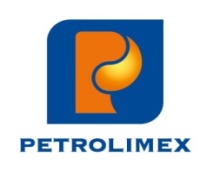 Độc lập - Tự do - Hạnh phúcTTChỉ tiêuĐơn vị tínhThực hiện năm 2021Kế hoạch năm 2022Thực hiện năm 2022TH2022/KH2022TH2022/TH20211Sản lượng vận chuyển 1000m3,tấn1.3441.3651.35799%101%2Tổng doanh thu bán hàng và cung cấp dịch vụ hợp nhấtTriệu đồng350.333349.906444.764127%127%3Tổng Lợi nhuận trước thuế hợp nhấtTriệu đồng14.5779.83711.682119%80%4Tổng Lợi nhuận sau thuế hợp nhất Triệu đồng11.4277.8049.205118%81%5Cổ tức%8%8%8%100%100%Chỉ tiêu về cơ cấu vốnThực hiệnNăm 2021Thực hiệnNăm 2022Nợ phải trả/Tổng nguồn vốn0,630,62Vốn chủ sở hữu/Tổng nguồn vốn0,360,38Chỉ tiêu khả năng thanh toánThực hiệnNăm 2021Thực hiệnNăm 2022Hệ số thanh toán hiện hành0,700,70Hệ số thanh toán tổng quát1,601,62Chỉ tiêu khả năng sinh lờiThực hiện Năm 2021Thực hiện Năm 2022Tỷ suất Lợi nhuận sau thuế/Doanh thu thuần3,3%2,1%Tỷ suất Lợi nhuận sau thuế/Vốn chủ sở hữu (ROE)11,6%9,1%Tỷ suất Lợi nhuận sau thuế/Tổng tài sản (ROA)4,3%3,5%Tỷ suất Lợi nhuận sau thuế/Vốn điều lệ20,52%16,53%TTChỉ tiêuĐơn vị tínhThực hiện năm 2022Kế hoạch năm 2023KH2023/TH20221Sản lượng vận chuyển 1000m3,tấn1.3571.392103%2Tổng doanh thu hợp nhấtTriệu đồng445.254476.909107%3Tổng Lợi nhuận trước thuế hợp nhấtTriệu đồng11.6829.72083%5Cổ tức%8%8%8%6Tổng giá trị đầu tư (cả sửa chữa lớn)Triệu đồng29.78575.540253%Nơi nhận:Cổ đôngHĐQT, BKS;Lưu Ban THNS HĐQT.         TỔNG GIÁM ĐỐC            Nguyễn Trọng Thủy